Taj Mahal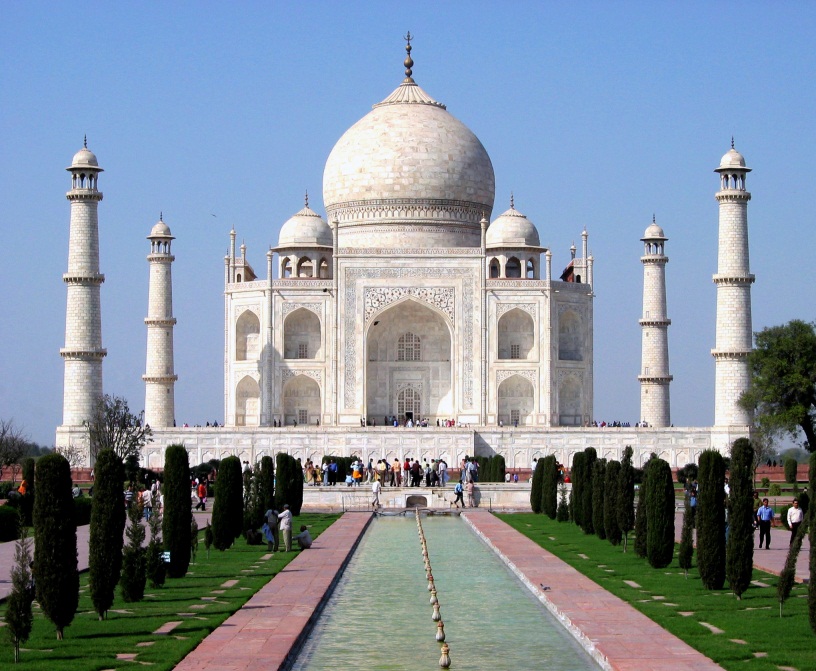 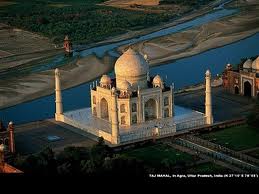 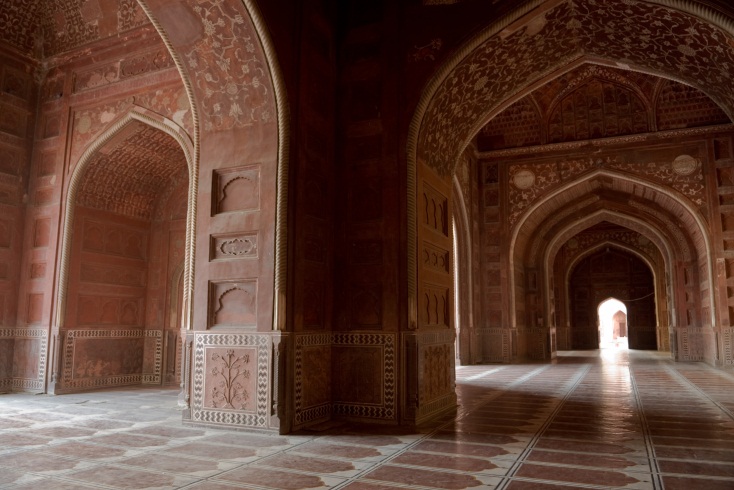 Agra: Tourism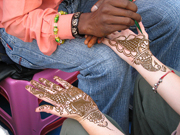 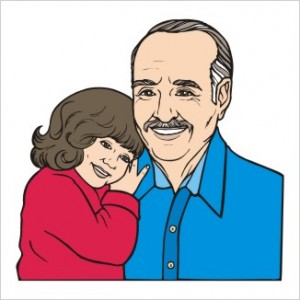 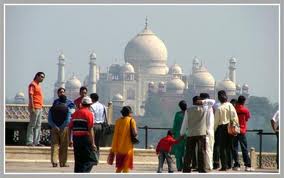 